5.2.21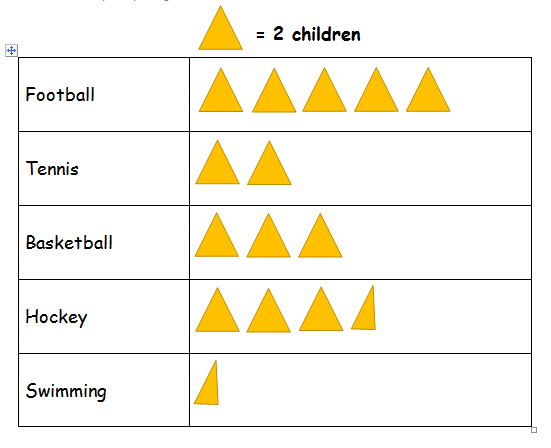 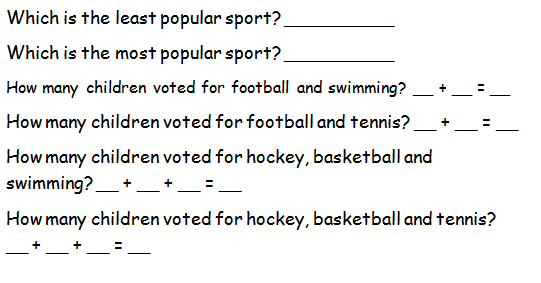 For those of you who want a bit of a challenge: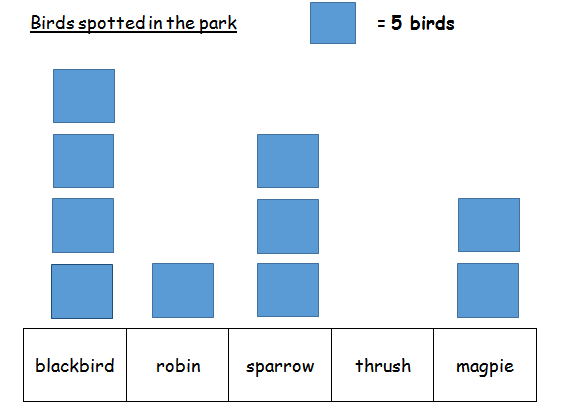 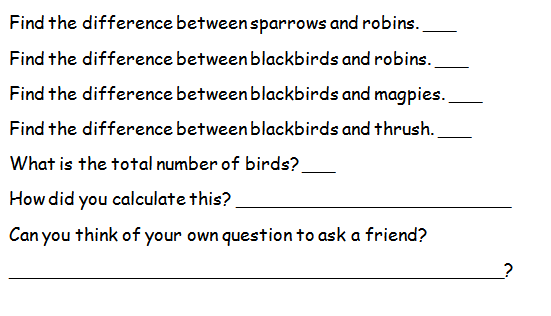 